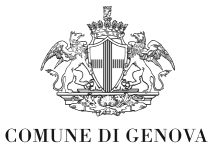 Maglia  uncinetto e ricicloCORSO : - Codice n. 2019                          Descrizione corso.Sede del corso		Scuola Vespertina Levante 				Tel/fax 010381748				                                           Email  municipio9vespertine@comune.genova.it Insegnante			Summo Donatella	Durata corso		Orario lezioni	          Lunedi        14.00-18.30	Martedi        8.30-13.00	Mercoledi    14.00-18.30	Giovedi        14.00-18.30	Venerdi       14.00-18.30.L’orario  delle lezioni ha la flessibilità di un’ora  sia in entrata sia in uscita.Non è previsto l’obbligo della frequenza. Le lezioni inizieranno il 16 settembre   Nel periodo  compreso tra il  settembre 2019  e  ottobre 2019 verranno svolte presso ciascuna sede attività laboratori ali di carattere generale trasversali e propedeutiche ai corsi stessi.Il programma didattico dei corsi specifici partirà  dopo il Ottobre 2019 sulla base delle  iscrizioni pervenute.